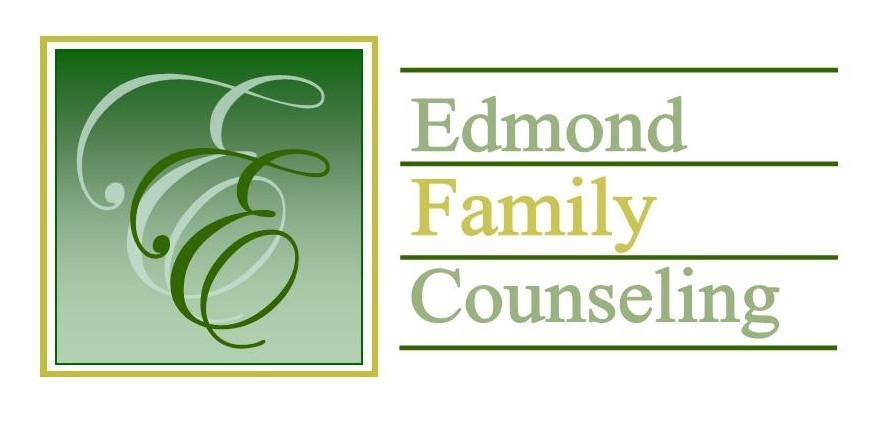 Edmond Family Counseling is committed to strengthening families and our community by championing mental health through prevention, education, and counseling.May Meeting AgendaMEETING DATE:  May 28, 2019      12:00 to 1:00 pmTherapist Showcase- Chad McCoy, LPC1. 	Call to Order: Vice President- Chris Budde2.	Introduction of Guest- Jessica Hunt3. 	Consent Agenda: Remember anything in this section can be removed, discussed and      	voted on separately.a.	April Meeting Minutesb. 	April Director’s Report (Summary of Director’s activities since last    					board mtg.)c.	April Assistant Director’s Report (Summary of Assistant Director’s 					activities since last board mtg.)d.	April Statistical Report4.	Old Business	a.	Discussion and vote to approve WSI bid5.	New Businessa.	Set date for FY’19 budget meeting b.	Discussion about purchase of agency flooringc.	Update on FY’19 strategic pland.	Update on French Family Foundation grant meetinge.	Discussion on expansion of OJA contract to cover elementary small group servicesf.	Update on City of Edmond CARC grant6.	Board Resources – Sheila Stinnett	a. 	Center for Non-Profits Training	b.	Reminder of Executive Director’s upcoming evaluation Legislative focus of the month- Kathy Matthews7.	Committee Reports:	a.	Financial Committee April Treasurer’s ReportUpdate on contracts and agency budget	b.   	Hope for Families – Chris Budde	c.   	Fundraising- Sheila Stinnett- Discussion about matching funds to expand 	elementary group servicesd.   	Public Relations and Be Edmond- Sheila StinnettUpdate on Mental Health Advisory Council Update on Newcomer’s Guide e.	Professional Development & Oversight Committee- Chris Budde8. 	New Business- (In accordance with the Open Meeting Act, new business is defined as 	any matter not known about or which could not have been reasonably foreseen prior 	to the time of posting the agenda.)9. 	Adjournment			Kenny Yarbrough will be providing lunch for May 2019.      Please call 341-3554 & leave a message if you are unable to attend     EFC Board Meeting agenda posted in the EFC lobby May 23, 2019